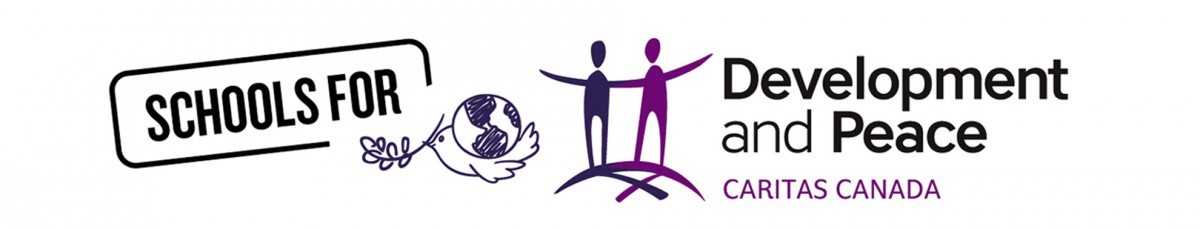 D&P Schools Program KitWhat is the D&P Schools Program?The D&P Schools Program was created by Development and Peace - Caritas Canada to help Catholic schools engage in Social and Global Justice issues through the lens of their faith. Inspired by Pope Francis’s encyclical Laudato Si’, the D&P Schools Program encourages school communities to nurture three fundamental and interconnected relationships: our relationship to God, to each other, and to the natural world. Pope Francis says that when we nurture these relationships, we promote an integral ecology that “takes us to the heart of what it is to be human.” We hope that this program will provide you with concrete (and fun!) activities to help take you there!How does the program work?The program consists of a series of world-changing challenges for which schools earn badges. Each badge corresponds to a particular theme of global/social justice. The aim of the program is to earn as many badges as possible in a year. At the end of the year, schools are invited to participate in a year-end online celebration (Thursday, June 9, 2022 @ 4pm) where awards are given out to all participating schools based on their engagement throughout the year.  How do I sign up?Schools register for the D&P Schools Program by using our online registration form. You will then receive an email from your local D&P animator who will accompany you throughout the year. How are badges earned?After you’ve completed a challenge, contact your local D&P animator to receive your badge. Bonus: include a photo so we can share your amazing work!Most badges can be done at any time during the year. However, some badges are tied to participation in events that take place at a particular time of year. (i.e. Party for Peace - date TBD)Who do I contact with questions?Your local D&P animator (who will contact you following your registration) is your primary contact for all questions related to the program. Be sure to make a note of their name and contact info!For other questions about the program, including questions about enrollment, you can also contact Luke Stocking, Deputy Director of Public Engagement: lstocking@devp.org or 416-922-1592 x225.We look forward to joining you on your D&P Schools journey! BADGES:You can also check out our “flip the world flipbook”, a visually-engaging version of this list designed with students in mind!
_______________________________________________________________________________NEW!! Badge: Petition Magician
 Challenge: Gather signatures for our fall campaign petition by November 30!
 Badge Instructions:  Each year, D&P does a fall action campaign highlighting a different global injustice issue. This year, as global leaders discuss climate change in powerful places, our People and Planet First campaign highlights our partners in the Global South who are putting their lives at risk for defending the environment. Part of our campaign involves a petition calling on Canada to pass “due diligence” legislation, which would require Canadian companies to respect human and environmental rights in their overseas operations. To earn this badge, make as many signatures appear on the petition page as you can! You can read much more about our fall campaign, due diligence legislation, and more here!________________________________________________________________________________Badge: Registered World Changer (aka: “Flip the World” badge)
Challenge: Display an “upside down” map somewhere in your school.
Badge Instructions: 
When you register for the program, you will be sent a free “Rethink the World” t-shirt. (You can also order additional t-shirts at $15/each + shipping. ) The graphic on the t-shirt features an “upside down” world that challenges people to “rethink the world.” To complete the badge, print a copy of the D&P “Rethink the World” infosheet and display it next to an actual world map somewhere in the school that has been turned upside down. ________________________________________________________________________________Badge: CST Promoter
Challenge: Learn and promote all 10 Catholic Social Teachings (CSTs) in your school setting. 
Badge Instructions: 
Explore the Catholic Social Teaching Principles and how they guide the work of D&P. Get creative in promoting the CSTs! Examples of what you can do:Share and promote CSTs on a dedicated hallway bulletin board. Make short videos of skits, songs, poems or artwork about the CSTs to share on social media! Share the CSTs on your school’s social media. We’ve got lots of CST posts ready to go! Don’t forget to tag @devpeace in your CST sharing!Suggestion: promote 1 or 2 per month to make it more manageable._______________________________________________________________________________Badge: Lesson Learned
Challenge: Carry out a social justice activity from our database! 
Badge Instructions: 
D&P has a large database of fun social justice activities your group can do. Choose and carry out one activity from this database. Many of these activities can also be used as lesson plans for a classroom. For grades 8-12 specifically, we have an extensive set of lesson plans focused on Laudato Si’ and caring for our common home. Bonus: get at least one teacher to use a D&P lesson plan in their class!________________________________________________________________________________Badge: THINKfast! 
Challenge: Join us for our 34th annual THINKfast!! Either D&P's national, virtual Thinkfast March 10-11, or any time at your school
Badge Instructions: 
A D&P “THINKfast” is a 25-hour fast that raises both funds and awareness to address global poverty. During a THINKfast, students participate in fun and educational activities designed to promote their commitment to social and global justice. Everything you need to run a THINKfast at your school can be found HERE. OR: Register for our National Thinkfast March 10-11
________________________________________________________________________________Badge: Major Mustard
Challenge: Plant a mustard seed (literally)! Then, start collecting loonie and toonie figurative “mustard seeds” that you will “harvest” to support Development and Peace partners in the Global South.
Badge Instructions: 
1. Plant a Seed: To earn this badge, your school must plant at least one mustard seed and nurture its growth. You can have one plant for your school or encourage multiple classes to grow their own plants.  We want to see how high you can grow your plant! 
2. Collect Loonies and Toonies: Once your seed is planted, find a creative way to tell your school about the parable of the mustard seed – where Jesus showed us how the Kingdom of God is like the smallest of seeds that becomes the largest of shrubs. For example, you could use the Mustard Seed Planting prayer. Challenge your school to help your plant “grow” toonie and loonie “Mustard Seeds” to support our work in the Global South! Be as creative as you like in how you choose to grow them! ________________________________________________________________________________Badge: Laudato Si’nger
Challenge: Write and record a new verse to add to the Laudato Si’ Song! (And perform it for your school for bonus points!)
Badge Instructions: 
You may want to enlist the help of a music teacher for this one! We learned the Laudato Si’ song at World Youth Day in Panama and we have been teaching it to people ever since. Now it is your turn to learn it! CLICK HERE to download the sheet music. It includes some special verses that were written by high school students from the Catholic Student Leadership program at Camp Olympia. Your job is to learn a bit more about the pope’s encyclical letter Laudato Si’, and then write a new verse yourself! You can also check out this video where we sing the chorus for you (just fill in the space where the verse goes; the verse has the same melody as the chorus!). For Bonus Points, perform the song for your school on the announcements or at a school mass.________________________________________________________________________________Badge: FUNdraiser
Challenge: Raise money to support our partners’ work in the Global South.
Badge Instructions: 
We rely on the generosity of schools across Canada to be able to carry out our work of Solidarity with the people of the Global South. You can raise money by completing the Major Mustard or THINKfast! challenge, or through another creative fundraising idea! ________________________________________________________________________________Badge: Party for Peace
Challenge: Attend the Caritas Christmas Party for Peace online event (December 6 @ 4:00pm EST) and share your school’s commitment to Peace! 
Badge Instructions: 
D&P is part of the global Caritas family – the humanitarian aid network of the Catholic Church (and the 2nd largest network in the world after the Red Cross!). Christmas is a time of peace and joy. Join us for our annual global on-line Christmas party to promote our Catholic commitment to create peace and well-being in the world. Meet other young people involved with Caritas in their own countries. Come prepared to share how your school celebrates Christmas and what your school does throughout the year to create peace and well-being!  CLICK HERE TO REGISTER.________________________________________________________________________________Badge: Retreat Leader
Challenge: Use our retreat package “On Earth as it is in Heaven” for one of your school retreats. (Note that this retreat package has been designed for a secondary school level, but can be adapted for elementary!)
Badge Instructions: 
Our retreat package “On Earth as it is in Heaven” contains everything you need to run a retreat for students that is focused on Catholic Social Teaching and the importance of nourishing a spirituality of solidarity. Simply download the retreat package here and use it for one of your school retreats during the year. ________________________________________________________________________________Badge: Liturgy Leader
Challenge: Incorporate themes of Laudato Si’ and global justice into one of your school liturgies. 
Badge Instructions: 
D&P has lots of prayers, videos, and other resources that can help bring the theme of global justice to your school liturgies on our Laudato Si’ resource page. You can also find lots of other resources for your liturgy in our activities database as well. Simply use any of these resources or resources of your own to plan a beautiful liturgy focused on the theme of Laudato Si’ and global justice!________________________________________________________________________________Badge: Dress Down and Speak Up
Challenge: Hold a non-uniform day to raise awareness about the impacts of sweatshops and fast fashion. Donate the proceeds to D&P.
Badge Instructions: 
Did you know that D&P helped organize Catholic schools in the 1990’s to build more accountability from uniform providers like McCarthy’s, demanding that workers in the Global South who make their uniforms have their dignity and rights respected? Unfair working conditions continue to exist for the people who make our clothes, largely due to the pressures of the fast fashion industry. Research the issue to develop an announcement that you use to promote your non-uniform day (an excellent resource is www.cleanclothes.org). On your non-uniform day, put a world map up in a public place (upside down, of course!). Invite students to put a pin on the map in the country where the clothes they are wearing were made to create a “Clothes Map,” raising awareness about where their clothes come from and who makes them. Bonus: have students wear their shirts inside out and backwards, so the “MADE IN....” tag is front and center!Optional: research the countries that appear on your clothes map. What are the issues that textile workers in those countries face and what is being done to protect their rights? Optional: write to McCarthy’s or other uniform providers and ask them to send you a copy of their most recent Corporate Social responsibility report. Does the report do a good job explaining what the company does to protect the rights of workers? ________________________________________________________________________________Badge: Tree-Planter
Challenge: Plant a tree in your schoolyard or community and raise awareness about the benefits of trees.
Badge Instructions: 
As with most D&P initiatives, the Tree-Planter badge involves a two-fold approach: action and education.  ACTION: Investigate the plants that are native and hardy to your school’s specific ecozone (this will ensure a healthy tree for many years to come!). Check out TreeCanada’s grants and resources, then get planting! EDUCATION: Grow Green Awareness in your school and community. Optional: Planting a tree is a wonderful way to start (or continue!) a conversation around ecological justice. We encourage you to hold a school mass outside by the new tree, using readings and reflections from Pope Francis’s Laudato Si’. ________________________________________________________________________________Badge: Bottled Water Free 
Challenge: Make your school a Bottled Water Free Zone. 
Badge Instructions:  
Going bottled water free benefits not only our planet, but our brothers and sisters in the Global South, too! D&P’s 2010 Fall Action Campaign “Water for All: Let Justice Flow” educated Canadians on the many reasons to "take back the tap.” We encourage you to use resources from this campaign when carrying out this initiative at your school. Becoming “bottled water free” involves a two-fold approach:ACTION: You guessed it! Eliminate single-use bottled water as a school community. This means not providing or allowing bottled water to be given away or sold at your school (including all food/beverage vendors and vending machines!). Note: Your school board may have existing contracts with bottled water companies, making it difficult to make immediate change. If you’re actively working to convince your school or school board to terminate those contracts, we’ll still consider you bottled-water free.  EDUCATION: This is the perfect opportunity to educate your school community about ecological justice and the many benefits of "taking back the tap!"
Optional: Share this video on “The Story of Bottled Water” as part of your morning announcements or in religion classes.FUN FACT! Did you know that each plastic bottle takes over 400 years to decompose?  So, by becoming bottled-water free, you’ll help us to save millions of bottles from ending up in our landfills today, and in our great great great great great great great great great great great great grandchildren’s soil in the future!________________________________________________________________________________Badge: Prayer Power 
Challenge: Use any one (or more) of our prayers and reflections in your school setting.
Badge Instructions: 
Our Activities Database has over 35 choices for “Prayer and Reflection”. You may even find one with a particular theme you want to focus on, like Forced Migration, Water, the Environment, Food and Hunger, or Mining.  Use one or more of the prayers or reflections in your school setting, such as in the classroom, during morning announcements, at a retreat, assembly, etc.________________________________________________________________________________Badge: Essay Contest 
Challenge: Write an essay about why you support the work of D&P! (deadline: June 1st ~ winners will be announced at our year-end celebration!)
Badge Instructions: 
Write an essay in the form of a 250-500-word letter about why you support the work of D&P using the suggested resources below. Include the following: What does D&P do; and why does it inspire you?  Make sure to include examples from both our in-Canada and international work.What lessons did you find to be most important from your participation in the D&P Schools program?Elementary students can write an essay at an age-appropriate length to be determined by their homeroom teacher using one of the following resources.Alternatively, you could paint/sculpt/dance/create a piece of art that expresses this without word.Suggested Resources: our Catholic Social Teaching Principles page, “About us”, Latest Annual Report, and/or videos from our Youtube Channel.________________________________________________________________________________Badge: #hashtag 
Challenge: Spread the good news of #LaudatoSi and #GlobalJustice on your school’s social media accounts. Follow @devpeace (and your regional account, too!) and tag us in your world-changing posts!
Badge Instructions: 
“Go out into all the world [wide web] and tell the good news” (Mark 16:15)! Social media is a powerful tool to spread solidarity. Post a picture of your #upsidedown map, create a TikTok video promoting #plasticfree, or do an IG Live #GlobalJustice liturgy…the possibilities are endless! Don’t forget to follow/tag @devpeace!________________________________________________________________________________Badge: Graphic Novel Bookworm 
Challenge: Read one of our graphic novels and engage in the call to action.
Badge Instructions: 
With the help of our partners and local artists in their countries, we have developed two graphic novels:  Burundi: Kaneza and Kagabo under the shade of the coffee tree (Kaneza and Kagabo)
 and DRC: Roza or the Courage to Choose Life (Roza). The themes address the injustices and violence surrounding the global trade of popular commodities like coffee and minerals necessary to create technologies we use and discard sometimes yearly. Choose one our graphic novels; read, discuss, and do an associated action. N.B. Due to mature content, Roza is best suited for high school (i.e. discussion of sexual violence).________________________________________________________________________________Badge: The Happy Badger
Challenge: Join us online in June (Save the date: Thursday June 9 @ 4pm) to celebrate with all the other D&P Schools! R
Badge Instructions:  
This is our moment to say THANK-YOU to your school for all your hard work throughout the year. We will announce the total number of badges earned by all D&P Schools for the year. We will also give out fun awards (every school will get one!) and have draws for prizes! Then we take a break for the summer and get ready for next year!! Register HERE.Note: These are the badges available to earn as of September 15, 2021. There may be more that are added throughout the year. Contact your local D&P animator to ensure you have the most recent version of this guide.